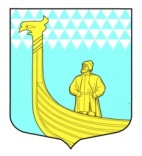 АДМИНИСТРАЦИЯ МУНИЦИПАЛЬНОГО ОБРАЗОВАНИЯВЫНДИНООСТРОВСКОЕ СЕЛЬСКОЕ  ПОСЕЛЕНИЕ ВОЛХОВСКОГО МУНИЦИПАЛЬНОГО РАЙОНА ЛЕНИНГРАДСКОЙ ОБЛАСТИ                                                ПОСТАНОВЛЕНИЕот  «__25 _» мая  2016 года                                                         №  _ 74О внесении изменений и дополнений в постановление администрации МО Вындиноостровское сельское поселение от 11 января 2016 года № 5 «Об утверждении Плана мероприятий противодействия коррупции в муниципальном образовании Вындиноостровское сельское поселение на 2016 год»В соответствии с Федеральным законом от 25.12.2008г. № 273-ФЗ              «О противодействии коррупции»,  п.10 Указа Президента Российской Федерации от 01.04.2016 года № 147 «О национальном плане противодействия коррупции на 2016-2017 годы», а также в целях повышения эффективности работы и создания системы противодействия коррупции в органах местного самоуправления, муниципальных учреждениях муниципального образования Вындиноостровское сельское поселение, администрация муниципального образования Вындиноостровское сельское поселение П О С Т А Н О В Л Я ЕТ:                                                                                                                                                                                                                                                                                                                                                                                                                                                                                                                                                                                                                                                                                                1. Внести в план  мероприятий по противодействию коррупции                         в администрации  МО Вындиноостровское сельское поселение на 2016 год, утвержденный постановлением администрации МО Вындиноостровское сельское поселение от 11 января 2016 года № 5 изменения и дополнения  согласно приложению.2. Разместить настоящее постановление на официальном сайте администрации МО Вындиноостровское сельское поселение.3. Контроль за исполнением настоящего постановления оставляю                    за собой.Глава  администрации                                                         М.Тимофеева ПриложениеУтвержденПостановлением администрации МО Вындиноостровское сельское поселениеОт»___» мая 2016 года №___ПЛАН МЕРОПРИЯТИЙпо противодействию коррупции в администрацииМО Вындиноостровское сельское поселение на 2016 -2017 год№ п/пНаименование мероприятияНаименование мероприятияОтветственныеза выполнениеОтветственныеза выполнениеСроквыполненияСроквыполненияОтметка о выполнении1223341. Организационно – правовые мероприятия1. Организационно – правовые мероприятия1. Организационно – правовые мероприятия1. Организационно – правовые мероприятия1. Организационно – правовые мероприятия1. Организационно – правовые мероприятия1. Организационно – правовые мероприятия1. Организационно – правовые мероприятияподготовка и организация проведения заседаний комиссии по координации  работы по противодействию коррупции в  МО Вындиноостровское сельское поселение.подготовка и организация проведения заседаний комиссии по координации  работы по противодействию коррупции в  МО Вындиноостровское сельское поселение.секретарь комиссии по противодействии коррупциисекретарь комиссии по противодействии коррупцииежеквартальноежеквартальнопроведение мониторинга в средствах массовой информации сообщений о коррупционных проявлениях в деятельности органов МСУ, профилактики коррупционных факторов и эффективности реализации антикоррупционных мероприятий.проведение мониторинга в средствах массовой информации сообщений о коррупционных проявлениях в деятельности органов МСУ, профилактики коррупционных факторов и эффективности реализации антикоррупционных мероприятий.секретарь комиссии по противодействии коррупциисекретарь комиссии по противодействии коррупцииежеквартальноежеквартальноорганизация контроля руководителями органов местного самоуправления исполнительной власти МО Вындиноостровское СП за подготовкой и исполнением положений плана по противодействию коррупции, а также принятие соответствующих мер за неисполнение мероприятий Плана.организация контроля руководителями органов местного самоуправления исполнительной власти МО Вындиноостровское СП за подготовкой и исполнением положений плана по противодействию коррупции, а также принятие соответствующих мер за неисполнение мероприятий Плана.руководителируководители2016-2017 гг2016-2017 ггпроведение анализа результатов выполнения мероприятий Плана противодействия коррупции  в муниципальном образовании Вындиноостровское сельское поселение  на 2016-2017 гг и представление данной информации в аппарат  Губернатора и Правительства Ленинградской областипроведение анализа результатов выполнения мероприятий Плана противодействия коррупции  в муниципальном образовании Вындиноостровское сельское поселение  на 2016-2017 гг и представление данной информации в аппарат  Губернатора и Правительства Ленинградской областиответственный специалистответственный специалист2016-2017 гг2016-2017 гг1.5разработка и принятие муниципальных нормативных правовых актов в сфере противодействия коррупции в части, касающейся полномочий администрации, в соответствие с требованиями установленными федеральным законодательством ;разработка и принятие муниципальных нормативных правовых актов в сфере противодействия коррупции в части, касающейся полномочий администрации, в соответствие с требованиями установленными федеральным законодательством ;Ведущие специалисты секторов администрацииВедущие специалисты секторов администрациипо мере принятия федеральных  НПАпо мере принятия федеральных  НПА1.6принятие организационно-методических и практических мер совершенствования организации и проведения антикоррупционной экспертизы нормативных правовых актов (их проектов)принятие организационно-методических и практических мер совершенствования организации и проведения антикоррупционной экспертизы нормативных правовых актов (их проектов)ответственные специалистыответственные специалистыв течениегодав течениегода1.7Провести совещание с руководителями органов администрации по итогам правоприменительной практики в деятельности администрации, конкретных должностных лиц органов администрации и руководителей подведомственных учреждений в целях выработки предложений по предупреждению и устранению причин выявленных нарушений в муниципальных правовых актах администрацииПровести совещание с руководителями органов администрации по итогам правоприменительной практики в деятельности администрации, конкретных должностных лиц органов администрации и руководителей подведомственных учреждений в целях выработки предложений по предупреждению и устранению причин выявленных нарушений в муниципальных правовых актах администрации глава администрации глава администрациив течении годав течении года1.8Анализ должностных инструкций муниципальных служащих администрации с целью выявления наличия коррупционной составляющейАнализ должностных инструкций муниципальных служащих администрации с целью выявления наличия коррупционной составляющей специалист ответственный за кадровое делопроизводство специалист ответственный за кадровое делопроизводство  в течении года  в течении года1.9Анализ практики рассмотрения обращений граждан и организаций по фактам коррупции; подготовка предложений по совершенствованию данной деятельности Анализ практики рассмотрения обращений граждан и организаций по фактам коррупции; подготовка предложений по совершенствованию данной деятельности  специалист ответственный за работу с обращениями граждан специалист ответственный за работу с обращениями гражданв течении годав течении года1.10Мониторинг федерального законодательства о противодействии коррупции и подготовка предложений по внесению изменений в настоящий План по противодействию коррупцииМониторинг федерального законодательства о противодействии коррупции и подготовка предложений по внесению изменений в настоящий План по противодействию коррупцииведущие специалисты секторовведущие специалисты секторовиюль .июль .1.7Анализ состояния работы по приведению муниципальных правовых актов в соответствие с федеральным законодательством о противодействии коррупции и разработка предложений по совершенствованию данной деятельностиАнализ состояния работы по приведению муниципальных правовых актов в соответствие с федеральным законодательством о противодействии коррупции и разработка предложений по совершенствованию данной деятельности ведущие специалисты секторов ведущие специалисты секторовв течении годав течении года1.8Участие в семинарах по вопросам проведения антикоррупционной экспертизы муниципальных правовых актов (их проектов)Участие в семинарах по вопросам проведения антикоррупционной экспертизы муниципальных правовых актов (их проектов)глава администрацииглава администрациив течениегодав течениегода1.9Обеспечение возможности проведения независимой антикоррупционной экспертизы проектов муниципальных правовых актов администрации, затрагивающих права, свободы и обязанности человека и гражданина, путём обязательного размещения указанных проектов на официальном сайте администрацииОбеспечение возможности проведения независимой антикоррупционной экспертизы проектов муниципальных правовых актов администрации, затрагивающих права, свободы и обязанности человека и гражданина, путём обязательного размещения указанных проектов на официальном сайте администрацииведущие специалисты секторовведущие специалисты секторовв течении годав течении года2. Мероприятия кадрового характера при прохождении муниципальной службы 2. Мероприятия кадрового характера при прохождении муниципальной службы 2. Мероприятия кадрового характера при прохождении муниципальной службы 2. Мероприятия кадрового характера при прохождении муниципальной службы 2. Мероприятия кадрового характера при прохождении муниципальной службы 2. Мероприятия кадрового характера при прохождении муниципальной службы 2. Мероприятия кадрового характера при прохождении муниципальной службы 2. Мероприятия кадрового характера при прохождении муниципальной службы 2.1Заслушать информацию председателя комиссии по соблюдению требований к служебному поведению муниципальных служащих администрации и урегулированию конфликта интересов об итогах работы комиссии Председатель комиссииПредседатель комиссии4 квартал4 квартал2.2.Предъявление в установленном порядке квалификационных требований к гражданам, претендующим на замещение должностей муниципальной службыспециалист ответственный за кадровое делопроизводствоспециалист ответственный за кадровое делопроизводствов течениегодав течениегода2.3 информационное сотрудничество с правоохранительными органами по вопросам соблюдения антикоррупционного законодательства лицами, замещающими муниципальные должности муниципальной службыспециалист ответственный за кадровое делопроизводство специалист ответственный за кадровое делопроизводство ежеквартальноежеквартально2.4Организация  проведения проверок   соблюдения гражданами, претендующими на замещение должностей муниципальными служащими, лицами замещающими должности муниципальной службы требований, ограничений и запретов установленных федеральным законом № 25-ФЗ от 2.03. 2007 года «О муниципальной службе в Российской Федерации», Федерального закона № 273- ФЗ «О противодействию коррупции» и других федеральных законов;специалист ответственный за кадровое делопроизводство специалист ответственный за кадровое делопроизводство ежеквартальноежеквартально2.4.организационное и документационное обеспечение деятельности комиссии по соблюдению требований к служебному поведению муниципальных служащих и урегулированию конфликта интересовответственный специалистответственный специалистежеквартально в течении 2016-2017 ггежеквартально в течении 2016-2017 гг3.Антикоррупционная пропаганда и просвещение3.Антикоррупционная пропаганда и просвещение3.Антикоррупционная пропаганда и просвещение3.Антикоррупционная пропаганда и просвещение3.Антикоррупционная пропаганда и просвещение3.Антикоррупционная пропаганда и просвещение3.1 обеспечение функционирования в органах местного самоуправления МО Вындиноостровское СП «телефонов доверии» , Интернет сайтов, позволяющих гражданам беспрепятственно сообщать о коррупционных проявлениях в деятельности органов МСУ.ответственный специалист ответственный специалист в течение  , 2016-2017  гг при наличии основанияв течение  , 2016-2017  гг при наличии основания3.2Проведение семинаров, тренингов для муниципальных служащих администрации по разъяснению требований  в сфере противодействия коррупцииглава администрацииглава администрациив течение годав течение года3.3организация работы по формированию у муниципальных служащих  отрицательного отношения к коррупции. Каждый установленный факт коррупции в органах МСУ МО Вындиноостровское СП предавать гласности.ответственный специалист ответственный специалист в течение  , 2016-2017  гг при наличии основанияв течение  , 2016-2017  гг при наличии основания3.4.организация контроля за выполнением муниципальными служащими обязанности сообщать в случаях получения подарка в связи с их должностным положением или в связи с исполнением ими служебных обязанностейответственный специалист ответственный специалист в течение  , 2016-2017  гг  в течение  , 2016-2017  гг  3.5.проведение мероприятий по формированию у муниципальных служащих негативного отношения к дарению подарков в связи с их должностным положением или в связи с исполнением ими служебных обязанностейответственный специалист ответственный специалист в течение  , 2016-2017  гг  в течение  , 2016-2017  гг  4. Антикоррупционное образование4. Антикоррупционное образование4. Антикоррупционное образование4. Антикоррупционное образование4. Антикоррупционное образование4. Антикоррупционное образование4. Антикоррупционное образование4. Антикоррупционное образование4.1Организация повышения квалификации муниципальных служащих администрации, в должностные обязанности которых входит противодействие коррупцииглава администрацииглава администрациисогласно плану повышения квалификациисогласно плану повышения квалификации4.2 Организация повышения квалификации муниципальных служащих администрации,  по программам включающим изучение способов предотвращения конфликта интересов на муниципальной службе, средств противодействия коррупцииглава администрацииглава администрациисогласно плану повышения квалификациисогласно плану повышения квалификации5.обеспечение прозрачности деятельности органов  местного самоуправления5.обеспечение прозрачности деятельности органов  местного самоуправления5.обеспечение прозрачности деятельности органов  местного самоуправления5.обеспечение прозрачности деятельности органов  местного самоуправления5.обеспечение прозрачности деятельности органов  местного самоуправления5.обеспечение прозрачности деятельности органов  местного самоуправления5.обеспечение прозрачности деятельности органов  местного самоуправления5.обеспечение прозрачности деятельности органов  местного самоуправления5.1.размещение на веб-сайте комиссии по противодействию коррупции в МО Вындиноостровское СП информации о деятельности указанной комиссии и обеспечение информационного взаимодействия с населением по вопросам противодействия коррупцииответственный специалистответственный специалист2016-20172016-20175.2.проведение мониторинга предоставления муниципальных услуг и выполнения административных регламентов предоставления муниципальных услугответственные специалистыответственные специалисты2016-2017 гг2016-2017 гг6.Совершенствование  организации деятельности по размещению муниципальных заказов6.Совершенствование  организации деятельности по размещению муниципальных заказов6.Совершенствование  организации деятельности по размещению муниципальных заказов6.Совершенствование  организации деятельности по размещению муниципальных заказов6.Совершенствование  организации деятельности по размещению муниципальных заказов6.Совершенствование  организации деятельности по размещению муниципальных заказов6.Совершенствование  организации деятельности по размещению муниципальных заказов6.Совершенствование  организации деятельности по размещению муниципальных заказов6.1. повышение эффективности противодействия коррупции при осуществлении закупок товаров работ и услуг для обеспечения государственных и муниципальных нужд в МО Вындиноостровское сельское поселение ответственный специалист ответственный специалист2016-20172016-20177. Организация работы по противодействию коррупции в подведомственных  организациях7. Организация работы по противодействию коррупции в подведомственных  организациях7. Организация работы по противодействию коррупции в подведомственных  организациях7. Организация работы по противодействию коррупции в подведомственных  организациях7. Организация работы по противодействию коррупции в подведомственных  организациях7. Организация работы по противодействию коррупции в подведомственных  организациях7. Организация работы по противодействию коррупции в подведомственных  организациях7.1.организация совещаний с руководителями подведомственных учреждений, организаций по вопросам противодействия коррупцииорганы мсуорганы мсу2-4 кварталы 2016-2017 гг2-4 кварталы 2016-2017 гг7.2.обеспечение представления руководителями  МУ сведений о доходах, об имуществе т обязательствах имущественного характераорганы мсуорганы мсуне позднее 30 апреля 2016-2017 ггне позднее 30 апреля 2016-2017 гг7.3.осуществление проверок достоверности и полноты предоставления сведений о доходах, об имуществе т обязательствах имущественного характера, предоставляемых гражданами претендующими на замещение должностей руководителей МУ и руководителями МУ в соответствии с законодательством органы мсуорганы мсув течении годав течении года